FOUZIA 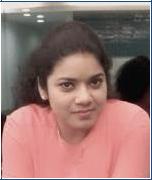 E-Mail: fouzia.148747@2freemail.com Best time to call: Always available for contactPersonal Details Gender: Female | Nationality: IndiaMarital Status: Single | Date of Birth: 19th AugustHR ANALYST | RECRUITMENT CONSULTANT | H.R ADMINISTRATION | STAFF MANAGEMENTTechnical and professional recruitment from Mid-level to senior management professionals ● Builds exceptional client and candidate relationships ● Aspiring for a senior position in Human Resources Management where excellent business experience and education is required to assist the company in the accomplishment of its goalsAn accomplished professional with over 6 years of comprehensive and cross-cultural experience in Human Resource Management, Training & Development, Lead Generation, Performance Management, Employee Relations, and General Administration Presently associated with Deloitte India as an HR Analyst implementing high-impact organizational plans and HR programs; possessing extensive insight into a wide array of administrative functions with industry regulations Competent Strategic HR & Business Management Professional committed towards growth of staff in organizations in diverse industries with rich experience in Talent Management, HR Operations, Headhunting and Strategic Planning Effective hiring, management, deployment and development of top-notch talent at supervisory, staff and field levels Fully familiar with budgeting, operating efficiencies, contract administration, executive reporting, accurate documentation and cost reductions Unparalleled expertise in designing training modules and organizing team building events across career Proven track record of managing day-to-day HR functions from inception to conclusion, including planning telephonic interview, sourcing, screening and short-listing of candidates Renowned for implementing full recruitment cycle, in particular contract preparation, for ensuring that there’s no dependency & discrepancy amongst the teams and adheres to policies and processes Proficient as an influence manager and change agent in providing and supporting all types of operations delivery, human resource management & facilitating solutions for smooth running of business Multi-faceted in team building, organizing, need analysis, program implementation and accurately documenting in time-sensitive situations Areas of Strength IncludesSYSTEM SKILLSCertified MSOE: Microsoft Excel Expert Big Data Analysis Other Microsoft Office Tools Microsoft VISIO Adobe Photoshop, Microsoft XP, Windows Vista, Picasa EDUCATIONBachelor in Commerce (Hons.) - Osmania University, India – Mar 2009 GLOBAL EXPOSURECoordinated and worked with counterparts in USA, and Canada PROFESSIONAL ACCOMPLISHMENTSDesigned and implemented tools in Microsoft Excel that resulted in an overall team quality and productivity by 40% Earned recognition and spot award for building performance tools for exceeding goals Acknowledged by the management for devising an efficient data-entry system for increasing productivity of the team in GOOGLE office by 70% Recognized for the efforts and appreciated by HR Manager for timely closure of open positions in various departments Time and again acknowledged and recognized for providing outstanding value to the clients CERTIFICATIONSIndependence for Professionals Introduction to Independence EMPLOYMENT HISTORY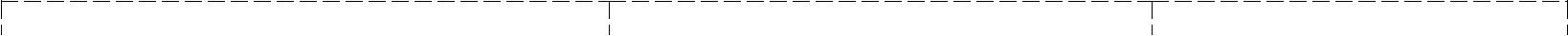 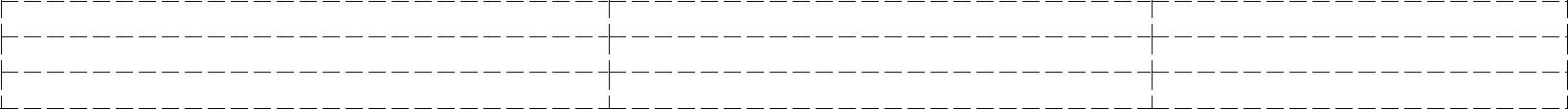 Significant Contributions as HR AnalystPlan and manage recruitment and selection of staff Plan and conduct new employee orientation Identify and manage training and development needs for employees Develop and implement human resources policies and  procedures Administer HR policies and procedures Administer compensation and benefits Ensure compensation and benefits are in line with company policies and legislation benchmark compensation and benefits Support annual salary review Implement and monitor performance management system Handle employee complaints, grievances and disputes Administer employee discipline processes Conduct exit interviews Review and update employee rules and regulations Maintain the human resource information system and employee database Other Responsibilities:Creating extensive tools using Microsoft Excel for improving process quality and productivity Coordinating with Clients via telephone, email, letter and face to face for examining and solving client’s problems, which may be complex or long-standing problems that have been passed on Conducting trainings and sessions for peers and new joiners to deliver a high standard of client service Maintaining accuracy in records of discussions or correspondence with clients Devising feedback or complaints procedures for clients to use Improving client service procedures, policies and standards for my department Undertaking sessions to discuss possible improvements to client service Significant Contributions as HR Associate AnalystAppointed prospective resources for the company via involvement in posting requirements on job portals Coordinated with Hiring Managers to ensure better services via conventions Accountable for developing the resource pools, handling walk-ins and referral programs Maintained tracker of all the interviewed and offered candidates Generated excel sheets for the no. of open & closed prospects and mentored process associates for organizational norms Provided complete employee data reports to the seniors on time Prepaid and gave suggestions for the recruitment plans of the business unit Handled the initial round of phone interview Assigned the positions to the team members and motivated them to achieve their targets Involved in hiring many Interns and Fresher’s through campus hiring Coordinated with the bank for opening the salary accounts of the new joiners Maintained an efficient vendor network by providing the right feedback and screening the performance Developed the service agreement with third parties for staffing solutions and identified the new vendors Involved in liaising with the finance Dept. regarding the payments for the recruitment vendors Significant Contributions as Counsellor - Education and Counseling Dept.Human Resources:Supervised the full time placements of Professionals from various fields Sustained cordial and professional relationship with clients as well as generated additional business from them Involved in handling the follow-up with the client for payments Imparted training to junior recruiters on advanced internet search techniques Counselor:Counseled under-privileged students for their Professional Courses and suggesting those courses based upon their interests and Percentages Stipulated set of guidelines/solutions to beneficiaries interested in growing their capabilities and achieving their goals Organized meetings and provided recommendations on case development and techniques which can improve students for improvement in their studies and overall development Collected funds for village students through workshops & seminars LANGUAGE SKILLSFluent proficiency in English OTHER CREDENTIALSCorporate Photographer Deloitte Blog Writer Actively involved with under-privilege student counselling Volunteer at the local charitable house Active participant in Deloitte Employee Giving Program (DEGP) AVAILABILITYPossesses no bond obligations with the present employer References available upon request•Networking•Eye to Detail•Internal Event Management•Communication•   Sourcing, Screening & Short-•   Sourcing, Screening & Short-•Performance Management•Decision MakingListing•Training•Strategic Thinking•Time Management•Joining Formalities•People Management•Induction Program•Diversity Hiring•Dedicated•Process Improvement•Project Management–Harvard Publishing•Privacy & Confidentiality•Difficult Interactions–Harvard Publishing•   The Foreign Corrupt Practices Act•   The Foreign Corrupt Practices Act•   Confidentiality Matters: Key to Client Trust•   Confidentiality Matters: Key to Client Trust•   Business Chemistry – Milestone Program – ASPIRE•   Business Chemistry – Milestone Program – ASPIRE•Ethics in Action•Preventing Workplace Harassment for Non-SupervisorsOrganizationDesignationDurationDeloitte, IndiaHR ANALYSTMar 2014 – June 2017Google, India (via Randstad India Limited)HR ASSOCIATE ANALYSTJul 2012 – Mar 2014IZM Charity House, IndiaCOUNSELLORAug 2010 - May 2012